First Mennonite Church of ChristianPastor Laura Goerzen, Organist–Hazel Voth, Pianist–Roberta Gingerich, Greeters–Ann & Andy Storer, Worship Leader–Randy Stucky December 15, 2019Gathering and PraisingPreludeIntroit							   FMCC SingersWelcome Announcements*Gathering Hymn – “My soul is filled with joy”         STJ #13, v 1,3&4Call to Worship Leader:  Be strong, and let your heart take courage, all you who wait for the Lord.People:  For lo, I will come and dwell in your midst, says the Lord.Leader:  Many nations shall join themselves to the Lord on that day, and shall be my people; and I will dwell in their midst.People:  Then the glory of the Lord shall be revealed, and all people shall see it together, for the mouth of the Lord has spoken it.ALL:  God’s kingdom is an everlasting kingdom, God’s dominion endures through all generations.  The Lord is faithful in all his words, and gracious in all his deeds.Children’s Time – Preparing for Jesus Advent Hymn “He came down”		         STJ #31 (acapella)Scripture Reading – Luke 1:26-35, 38                                     Advent Poem – “Stifle”			read by Cheri KaufmanSpecial Music 				   FMCC Singers				 Receiving God’s WordSermon – “Mary’s Jesus”  			               Laura GoerzenHymn of Response – “O come, all ye faithful”   	        #212, v.1-3    Sharing with One AnotherSharing Joys and ConcernsPrayer of the Church OfferingOffertory PrayerGoing in God’s Name*Sung Benediction					   FMCC Singers*BenedictionPostlude*Those who are able are invited to standPastor Laura GoerzenPastor Laura’s email:  laura.n.goerzen@gmail.comPastor Laura’s Cell Phone:  620-386-0518Pastor’s office Hours:  Tues.—Thurs. 9:30AM-1:30PM,Fri. 1:00-4:30PMStudy Phone 620-345-8766Church Secretary:  Lurline WiensLurline’s phone number:  620-345-6657Lurline’s email:  fmcc.secretary1@gmail.comOffice hours:  Tues. 1:00-4:30PM, Thurs-Fri. 8:30AM-11:30amChurch Phone:  620-345-2546Church Website:  www.fmccmoundridge.orgAdvent: Mary’s Jesus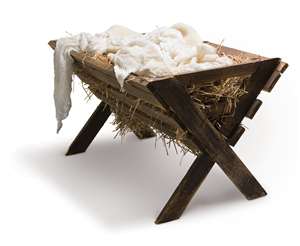 First Mennonite Church of ChristianMoundridge, KSA welcoming Community of Christians for PeaceDecember 15, 2019AnnouncementsWhere is the prayer quilt? The prayer quilt is with Connie GermerothThis Christmas Season the Associated Ministries of Moundridge is selling coffee grown in Honduras by the family of Moundridge native Julia Niehage Williams.  Besides the regular coffee, we are offering coffee with four different added flavors: Caramel Macchiato, French Vanilla, Pumpkin Spice and Ja Maka Me Krazy.  All varieties can be purchased whole bean or freshly ground.  The green order forms are available on the south bulletin board .  Mail your order forms as shown on the form or call Rick Krehbiel at 620-386-4147 to place your order!  Coffee order forms are also available on the Associated Ministries websit at www.ammoundridge.org.Church offices will be closed the entire week of December 23-27.  If you have announcements for the bulletin try to get them to Lurline by Thursday, December 19.  Thank you.
The Moundridge Community Blood Drive is scheduled for 12/20/2019 at 12:00 noon until 6:00 p.m. at the Pine Village Wellness Center.  For an appointment call 1-800-733-2767 or visit www.redcrossblood.org and enter "Moundridge" for the sponsor code.Moundridge will hold the Great Winter Warmup to complete comforters on January 18, 2020,  at Pine Village Wellness Center.  You can support this event by making tops for comforters or with donations and also by coming to help complete comforters in January.  If you have never tied a comforter we will teach you at this event.  Watch for more info. Contact Sharon Gehring, Lu Goering or Marna Goering if questions.A financial report for the first quarter of Associated Ministries fiscal year can be found on the south bulletin board (fiscal year begins August 1). Donations are down and any financial help you could give to Associated Ministries is greatly appreciated.2020 is the 100 year anniversary of the Mennonite Central Committee. The Kansas Mennonite Relief Sale would like to celebrate this milestone by gifting MCC ONE MILLION DOLLARS.  The Kansas Sale was founded to support the ministry of Relief, Development, and Peace in the name of Christ.  This would require 1,000 people to each give $1,000 to get to one million dollars by April 17, the first day of the 2020 Kansas Mennonite Relief Sale.  Please send your check made payable to KMRS earmarked "centennial gift" to Tim Miller, Relief Sale Treasurer, 4805 S. Broadacres Rd, Hutchinson, Kansas 67501.  If you have questions, please ask your church sale contact person(s) or call Jim Robb, Board Chair at 620-747-0186.You are invited to join MC USA staff for “Coffee and Conversation” in the Newton offices (718 N Main St, Newton KS) to hear from Mennonite Mission Network International Service Worker, Deb Byler, on Monday, December 16 at 11:00 AM. She will share about the ministries in which she is involved with Kekchi Mennonite women in Guatemala. A recent article on Deb’s ministry is available on line: https://www.mennonitemission.net/news/Spiritual-direction-in-Kekchi-context-brings-mutual-growthOpportunities Today:    9:30 am	 Sunday School	  10:30 am 	Worship Service	December 20:  Blood Mobile, 12:00-6:00 pmDecember 24:  Christmas Eve program, 7:00 pmDecember 29:  Christmas Carol sing, 10:30amJanuary 5:  Year End Celebration, 6:30 pmJanuary 11: Mentor/Mentee gathering, 6:00 pmJanuary 18:  Great winter warmup, Wellness CenterFebruary 2: Mennonite Education Sunday at FMCCSunday, December 22:  Organist–Hazel Voth, pianist–Roberta Gingerich, Greeters–Ferd & Lurline Wiens, Worship Leader–John Goerzen, Special music–Ferd & Lurline Wiens The people walking in darkness have seen a great light; on those living in the land of the shadow of death a light has dawned.
                                                                                 Isaiah 9: 2